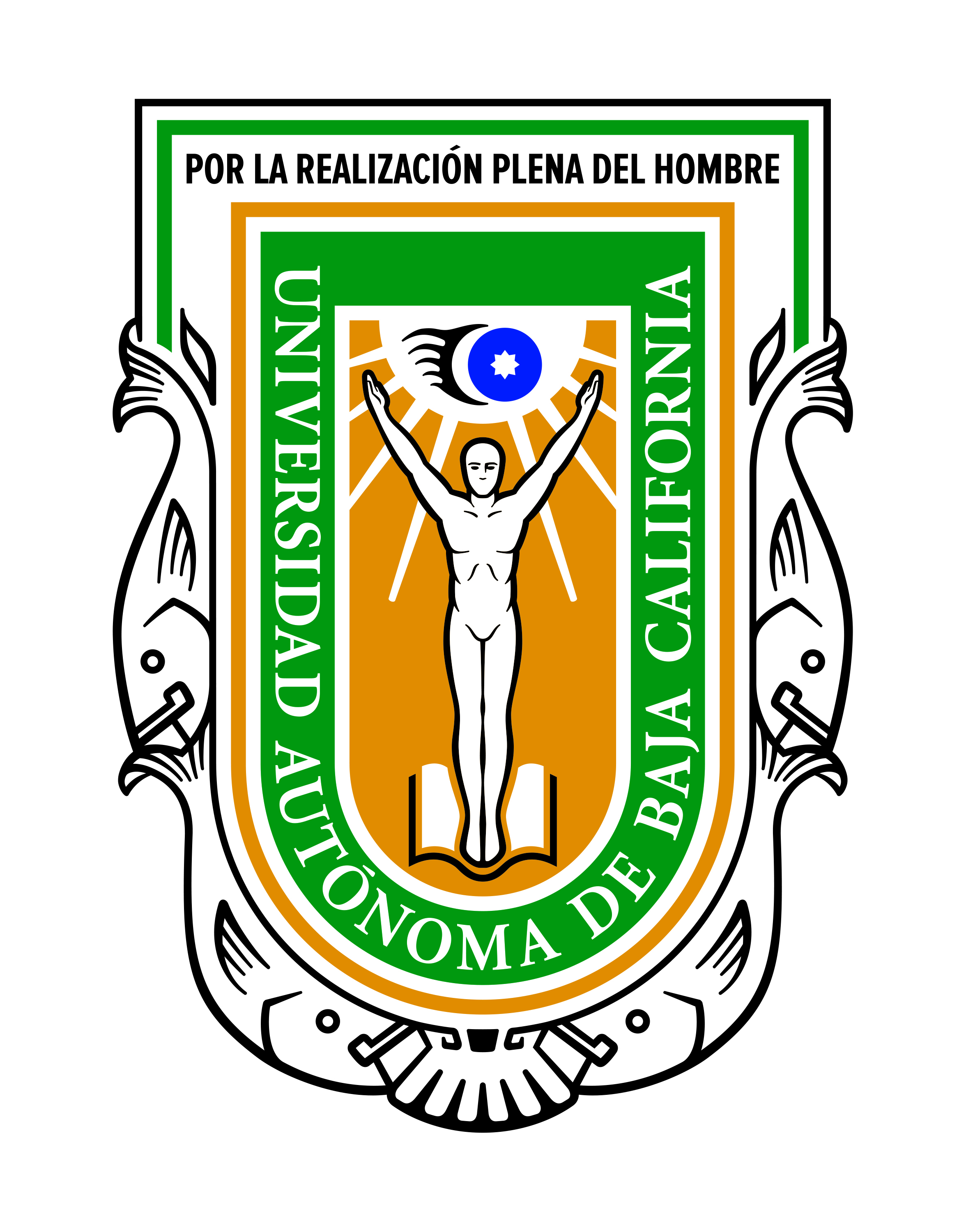 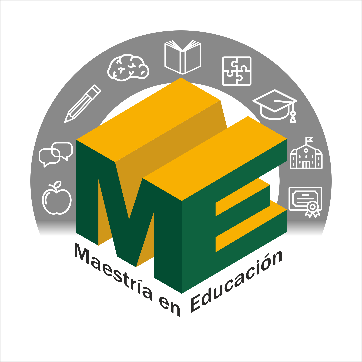 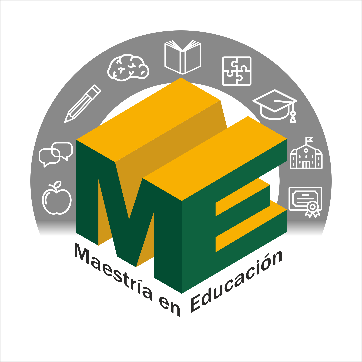 B.C. a  de  de PRESENTE.-El que suscribe, aspirante a la Maestría en Educación, manifiesta a continuación los motivos personales y profesionales por los que ha decidido estudiar en el Programa de Posgrado, anteriormente mencionado: